Angestrebte Vermittlung von Kompetenzen am Ende der Klasse 8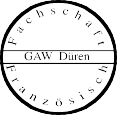 Grundlage: KLETT: Lehrbuch Découvertes G9 NRW,  Band 2Interkulturelle KompetenzenOrientierungswissen:Persönliche LebensgestaltungFreunde (Unité 1), Familie (Unité  3), tägliches Leben (z. B. Mahlzeiten in Frankreich: Unité 4), Ferien (Unité 5), Freizeitgestaltung (Unité 6, Module), Ausbildung/SchuleDas Schulsystem in Frankreich, Schulalltag (La rentrée Unité 1), Gesellschaftliches LebenFreizeitaktivitäten (Unité 2, 4), Les journées du patrimoine (Unité 2)Städte, RegionenParis (Unité 2), Grenoble (Unité 3), La Bretagne (Unité 5) Werte, Haltungen und EinstellungenMahlzeiten in Frankreich/EssgewohnheitenHandeln in Begegnungssituationenüber Neuigkeiten sprechen, Gefühle und Meinungen äußern, in einer Sprachnachricht über Neues berichten (Unité 1), aus den Ferien schreiben (Unité 2), Gespräche über Einkäufe verstehen und führen (Unité 4), eine geplante Reise vorstellen (Unité 5), über Medien sprechen, eine Umfrage machen (Unité 6), über seinen Lieblingssport sprechen (Module)Verfügbarkeit von sprachlichen Mitteln und sprachliche Korrektheit:Wortschatz:themengebundener Wortschatz zuMengenangabenKleidung, Aussehenunheimliche Ortedie FamilieWohnungdie Ernährung/Nahrungsmittel ökologische FragestellungenJahreszeiten und WetterMedienSport/Sportartenelementare Mittel des discours en classeGrammatik:die Adjektive nouveau/beaudie Verben vouloir et pouvoirdie Relativsätze mit qui, que und oùdie Verben lire und écriredas Passé composé mit avoir (Verben auf -er)Verben auf -dreunverbundene Personalpronomendie Verben savoir und devoirdie Verneinung ne… rien, ne… personnedas Passé composé der unregelmäßigen Verbendas Passé composé mit êtredie Verben auf -irdas Verb venirdie Verben boire und mettreder TeilungsartikelMengenangaben mit dedas Pronomen - endas Verb connaîtredie Objektpronomen me/te/nous/vousdas Verb diredie indirekte Rededie direkten Objektpronomen le/la/lesdie indirekten Objektpronomen lui/leurdie Inversionsfragefakultativ (Module): die Steigerung des Adjektivs und die reflexiven VerbenOrthographie: Verbesserung der Rechtschreibung Aussprache / Intonation: Verbesserung der AusspracheKommunikative Kompetenzen:Hörverstehen und Hörsehverstehen: Ausbau des Hör- und Hör-Seh-Verstehens (Videos, Audiodokumente)An Gesprächen teilnehmen: weitergehende Schulung der Verständigung in Alltags- und Klassensituationen (über Gefühle sprechen, seine Meinung äußern, Einkäufe erledigen)Zusammenhängendes Sprechen: von persönlichen Erlebnissen berichten, Ereignisse schildern, jemanden beschreibenLeseverstehen: weitergehende Schulung des Global- und Detailverstehens, Informationsentnahme aus einfachen Texten Schreiben: schriftliche Fixierung von Unterrichts- und Lernergebnissen, Verfassen von Blogeinträgen, E-Mails, von Ereignissen (im passé composé) berichten, aus den Ferien schreiben Sprachmittlung: sinngemäßes Übertragen von einfachen Informationen und Äußerungen in der jeweils anderen Sprache (einen Zeitungsbericht wiedergeben, Umschreibungen, einen Veranstaltungshinweis zusammenfassen) Methodische Kompetenzen:Hör-/Hör-Sehverstehen und Leseverstehen-     Üben und Anwenden des Hör-/Hörsehverstehens und Leseverstehen unter regelmäßiger Nutzung der Möglichkeiten des Lehrwerks, z.B.: Vorspielen/ Mitlesen/Vorlesen der Lektionstexte, Hörverstehensübungen, Vis-à-vis (Video im Internet), Jeu de sons, Chansons, etc.Sprechen und Schreiben    Üben und Anwenden der Sprechfertigkeiten in kommunikativen Alltagssituationen, orientiert am Lehrwerk    Üben und Anwenden der Schreibfertigkeit mittels: Selbstpräsentation, einfacher Bildbeschreibungen, Erzählen einfacher Bildergeschichten, Umgestaltungsaufgaben, Erstellen von kurzen Mails, SMS, Blogeinträgen, Kochtutorials, Kurzreferaten Umgang mit Texten und MedienGlobales und selektives TextverstehenTextsortenverständniseinfache Textproduktion Schlüsselwörter in einem Text findengrundsätzliche FehlervermeidungsstrategienSelbstständiges und kooperatives SprachenlernenErlernen von Wortschatz: Vokabelnetz, Worterschließungstechnikenggf. StationenlernenRevisions- und Tandemübungen: Bilan (Auto-Evaluation),  Arbeitsprozesse strukturieren